THEMATISCHES VIDEO: ZUCKERAlter: 9 bis 12 JahreEntwickelt von: Media’PiSehen Sie sich unser thematisches Video an unter: http://opensign.eu/thematic_topics/56Kompetenzen:Verschiedenen Arten von natürlichen oder raffinierten (zugesetzten) Zuckern, die in unserer Ernährung vorkommen kennen, und sich der Konsequenzen der eignen Konsumentscheidungen bewusst seinBegrenzen des persönliche Zuckerkonsums je nach KörperbedürfnissenWachsam sein und eine kritische Haltung gegenüber Industrieprodukten und dem Lesen von Etiketten einnehmen
Europäische Schlüsselkompetenzen:https://eur-lex.europa.eu/legal-content/EN/TXT/?uri=uriserv%3AOJ.C_.2018.189.01.0001.01.ENG&toc=OJ%3AC%3A2018%3A189%3ATOCFormative Bewertung:In der Lage sein, zwischen versteckten Zucker in 2 Kategorien zu unterscheiden: natürlich oder raffiniertIn der Lage sein, den Industrieprodukte (z.B. Dosengetränke und Tomatensauce) die  Menge an raffiniertem Zucker die sie enthalten, zuzuordnen. In der Lage sein, die Gesamtmenge an raffiniertem Zucker in der eigenen Ernährung zu zählen und sie mit der täglichen Menge zu vergleichen, die unseren Bedürfnissen entspricht.Summative Auswertung:Das Lesen von Etiketten von Industrieprodukten und das Achten auf eine gesunde Ernährung, die den eigenen Bedürfnissen entspricht.Spezifisches Vokabular / Schlüsselwörternatürlicher Zucker / raffinierter Zucker / verarbeitete Lebensmittel / Industrieprodukte / TagesbedarfUnterrichtskonzept: Präsentieren Sie eine Packung Puderzucker und eine Packung Zucker in Würfeln Zucker definieren. Präsentieren Sie eine Packung Süßigkeiten, Obst, Gemüse, Tomatensauce und anderen Industrieprodukten. Welche enthalten Zucker?Ressourcen erforderlich: Computer, Videoprojektor, eine Auswahl an Abfällen,
VerpackungenSchwerpunkt Gebärdensprache: Sehen Sie sich unser Video über Sugar an: http://opensign.eu/thematic_topics/56 und diskutieren Übungen, Spiele und Auswertung1- Kreise die Produkte, die natürlichen Zucker enthalten, in Grün ein und die Produkte mit Industriezucker in Lila.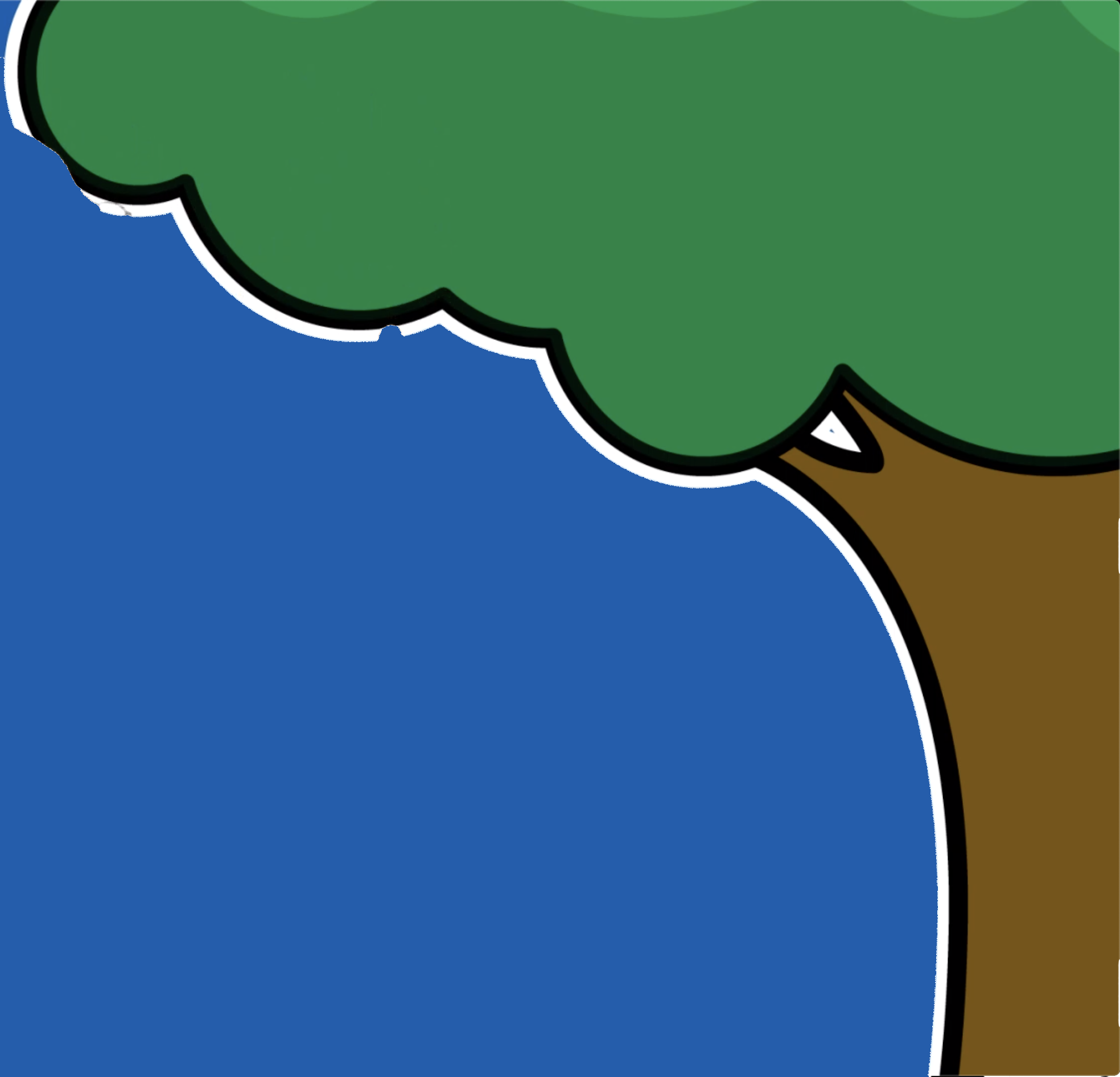 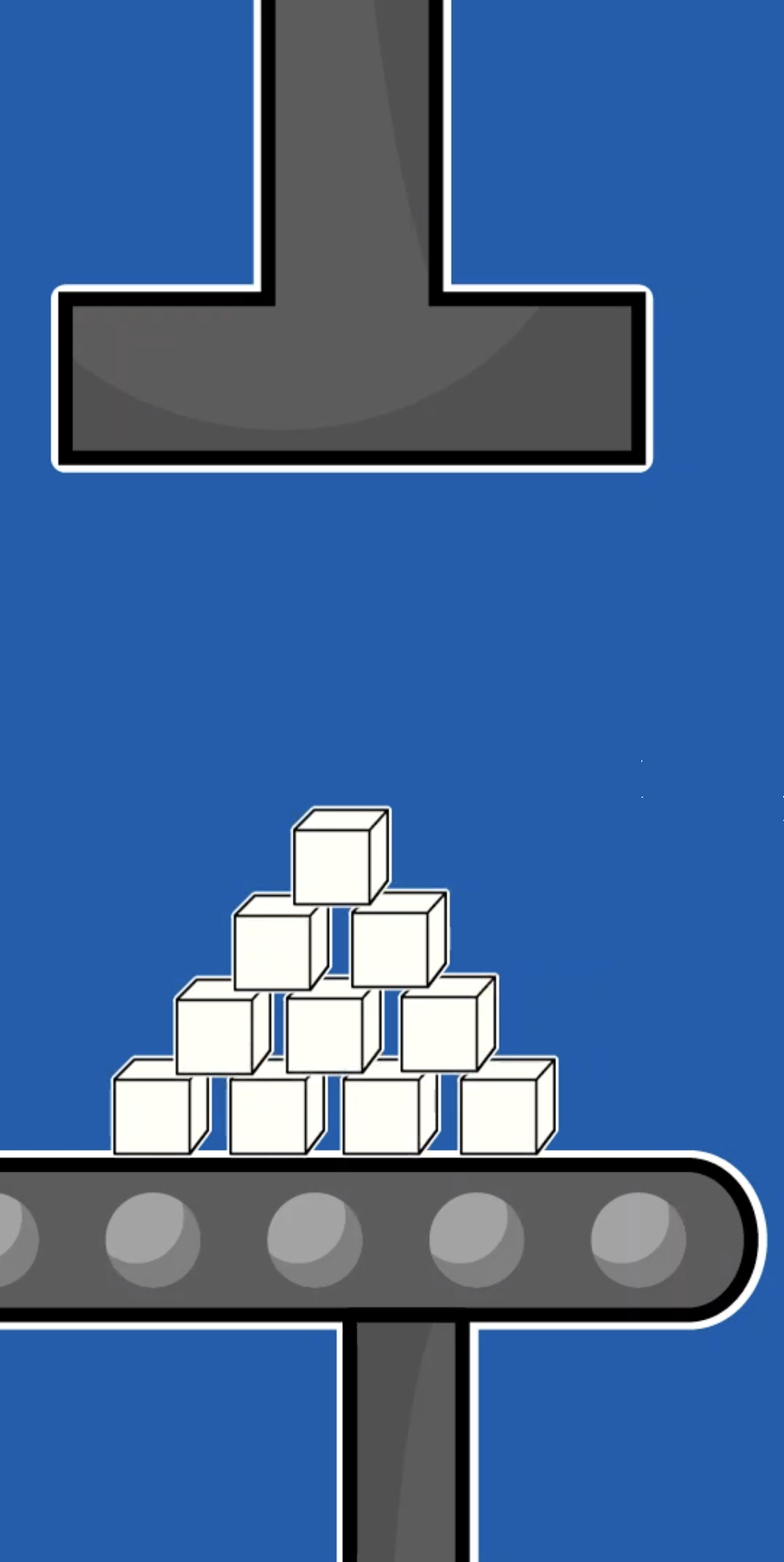 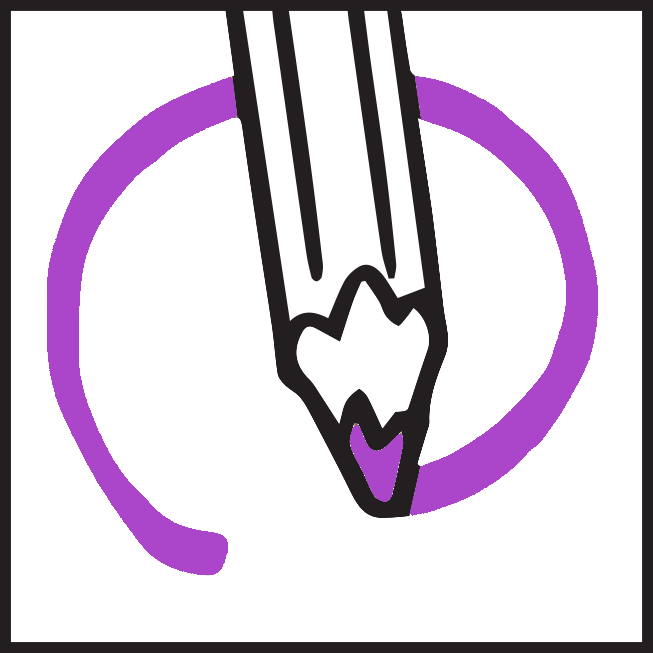 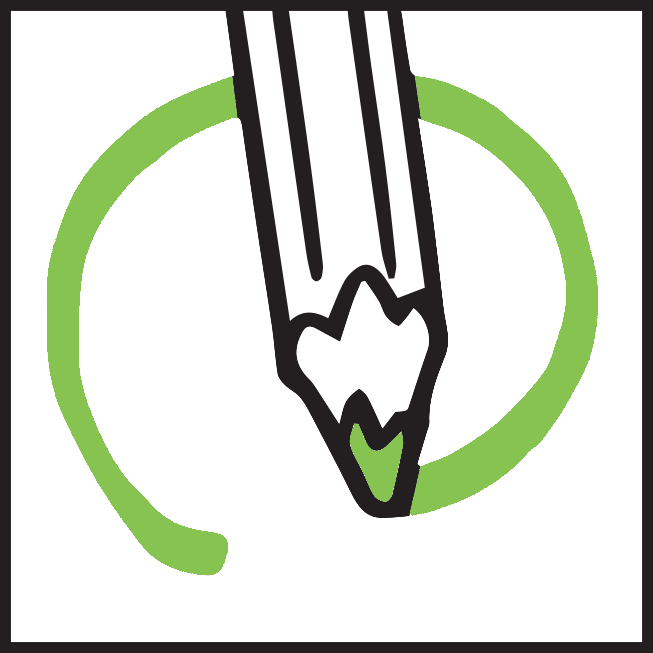 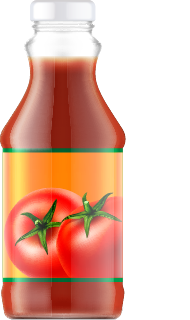 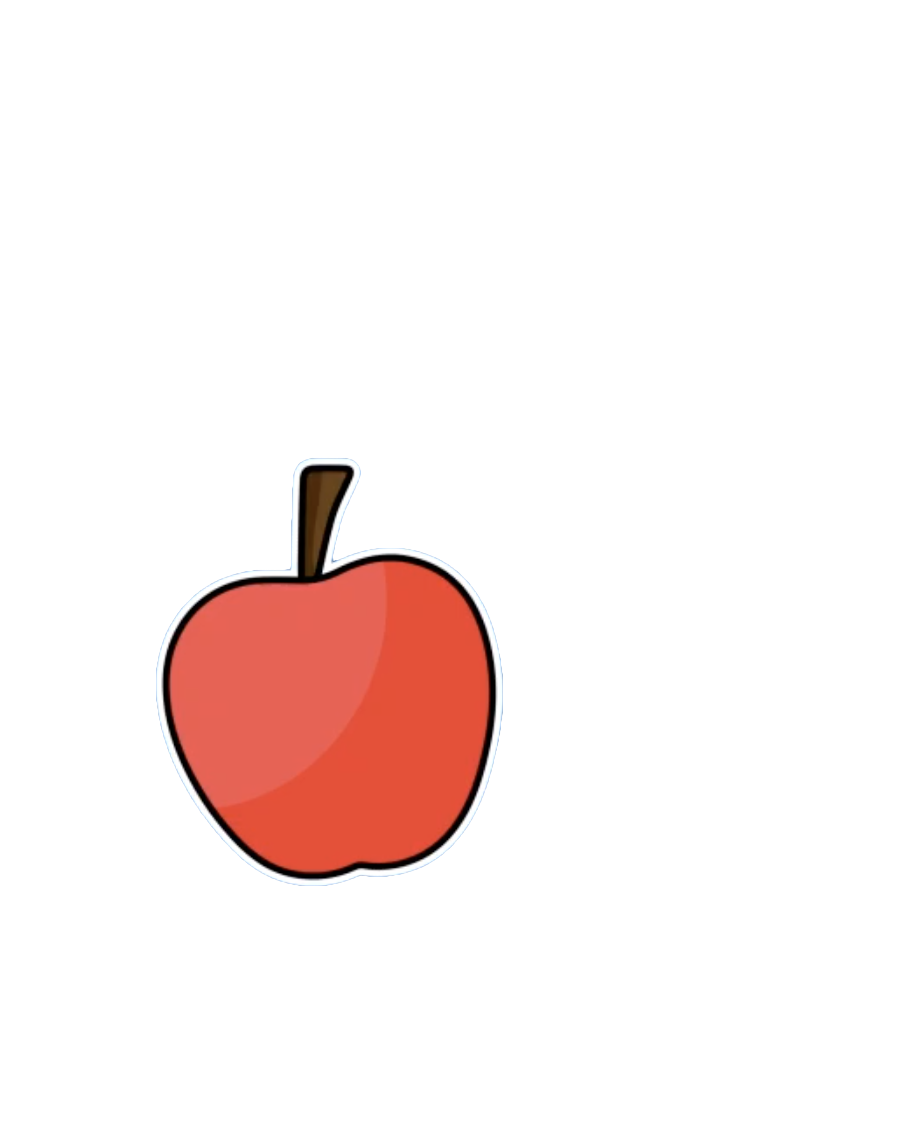 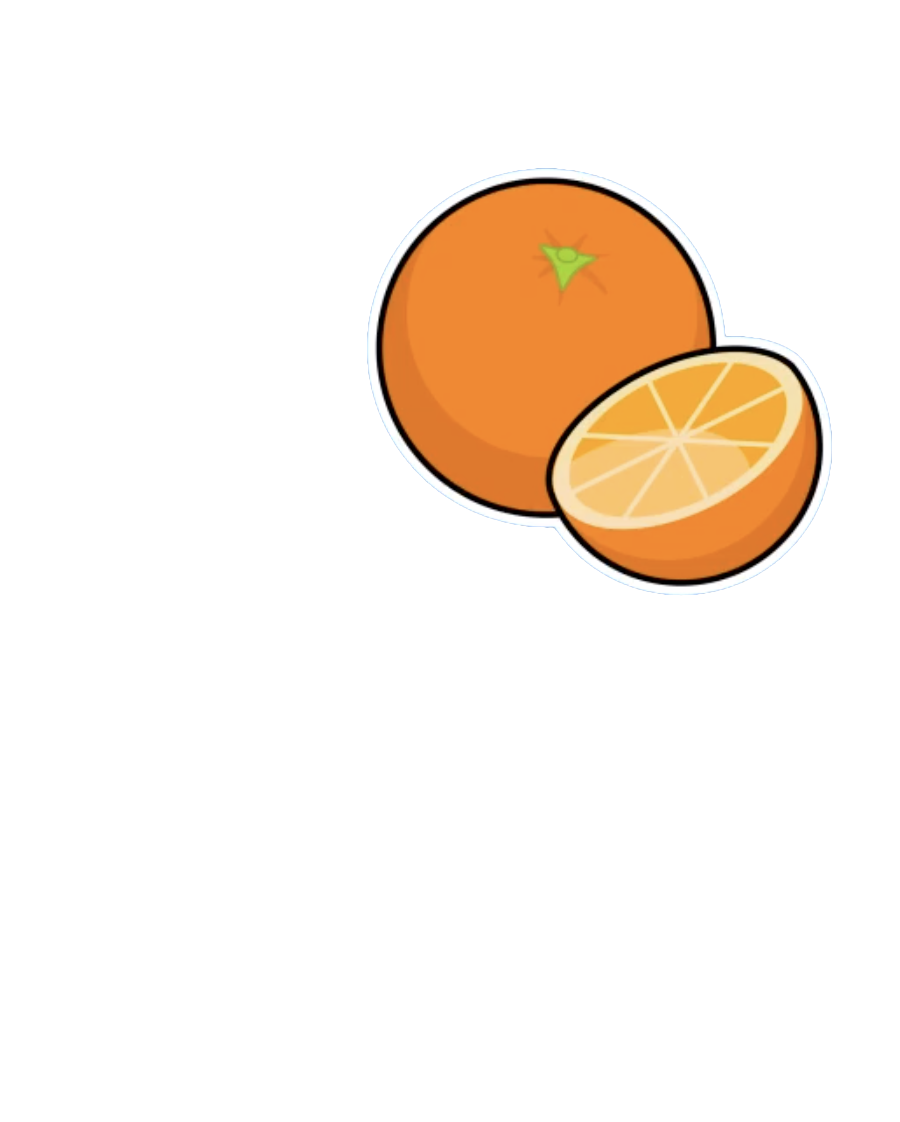 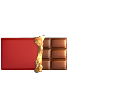 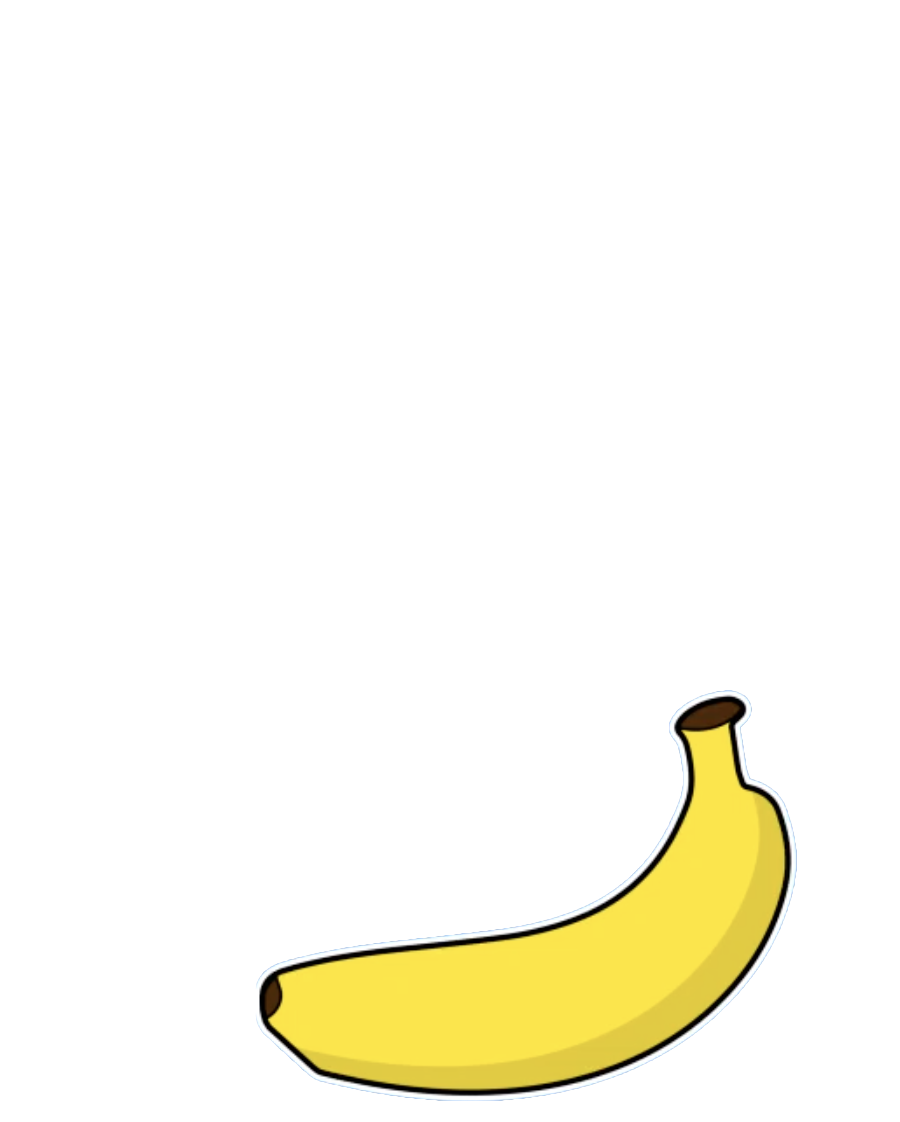 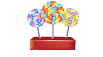 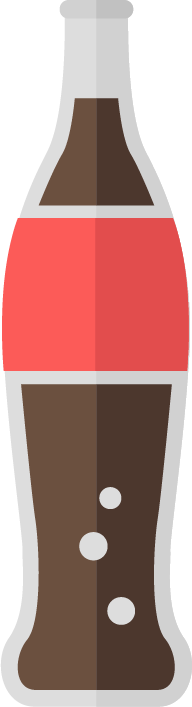 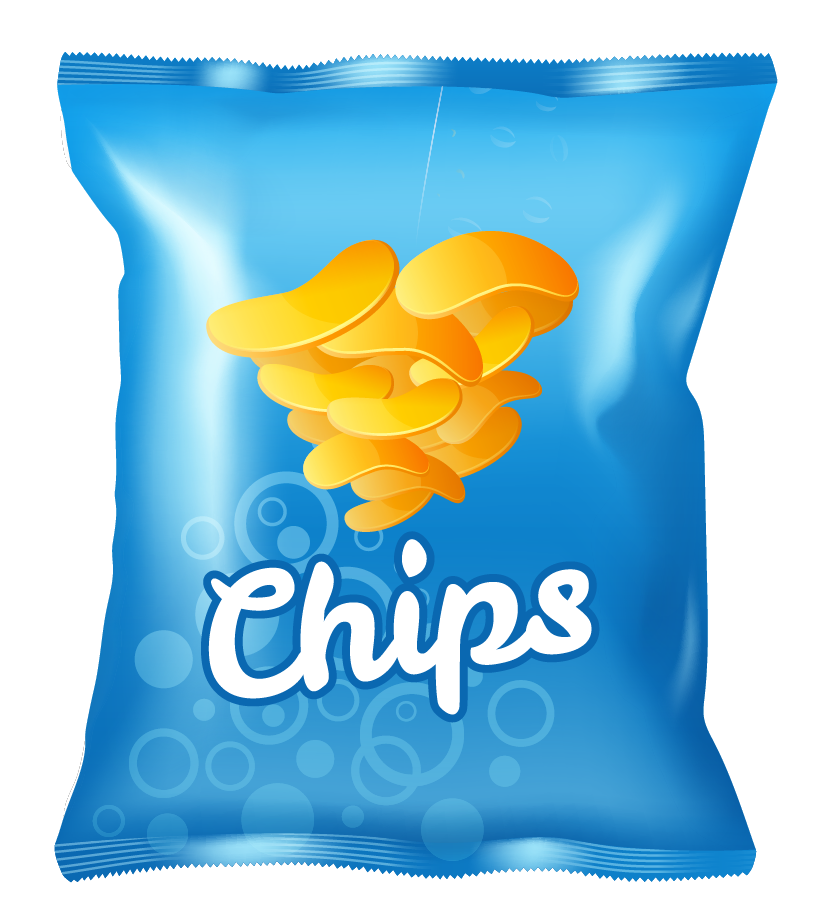 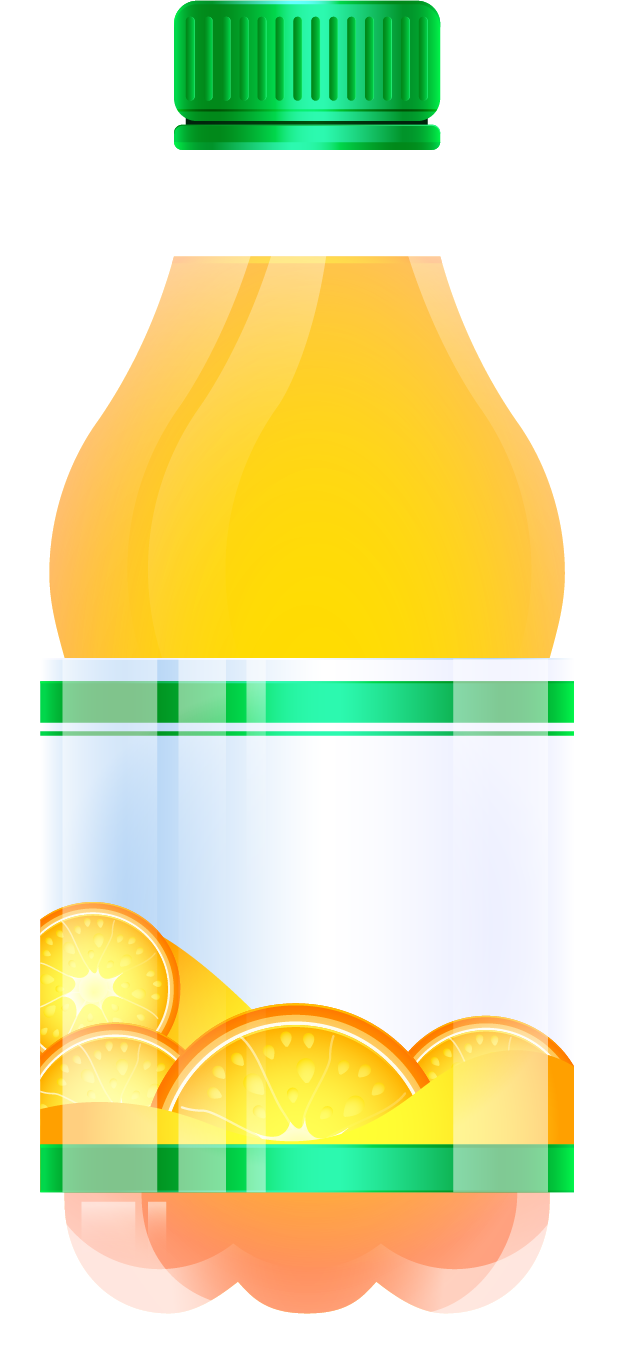 2. Male die Anzahl der Zuckerwürfel in jedem Lebensmittel aus: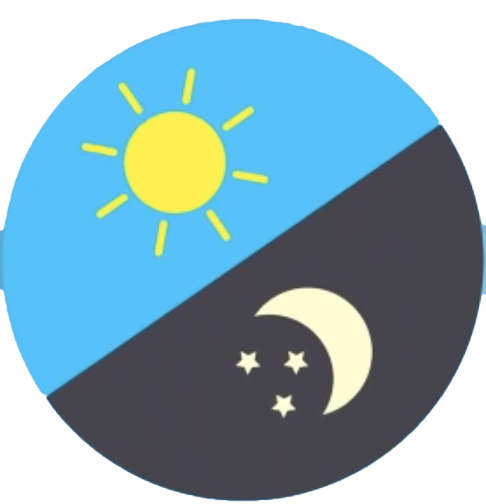 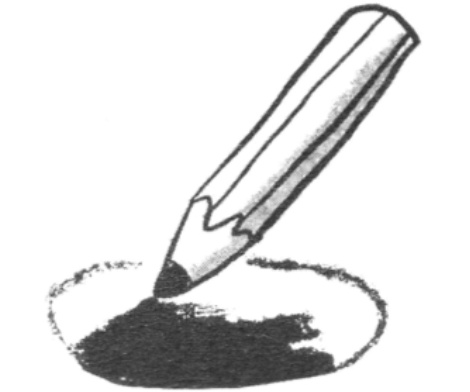 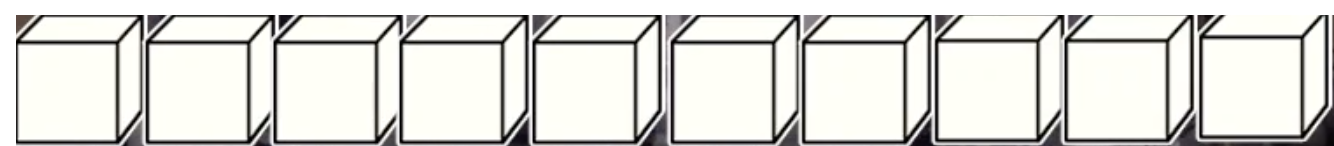 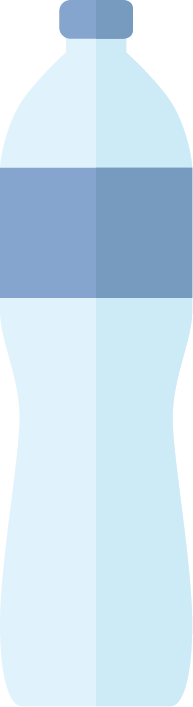 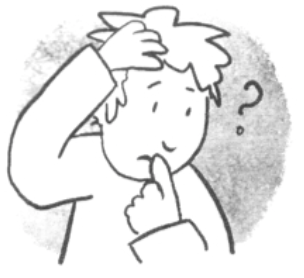 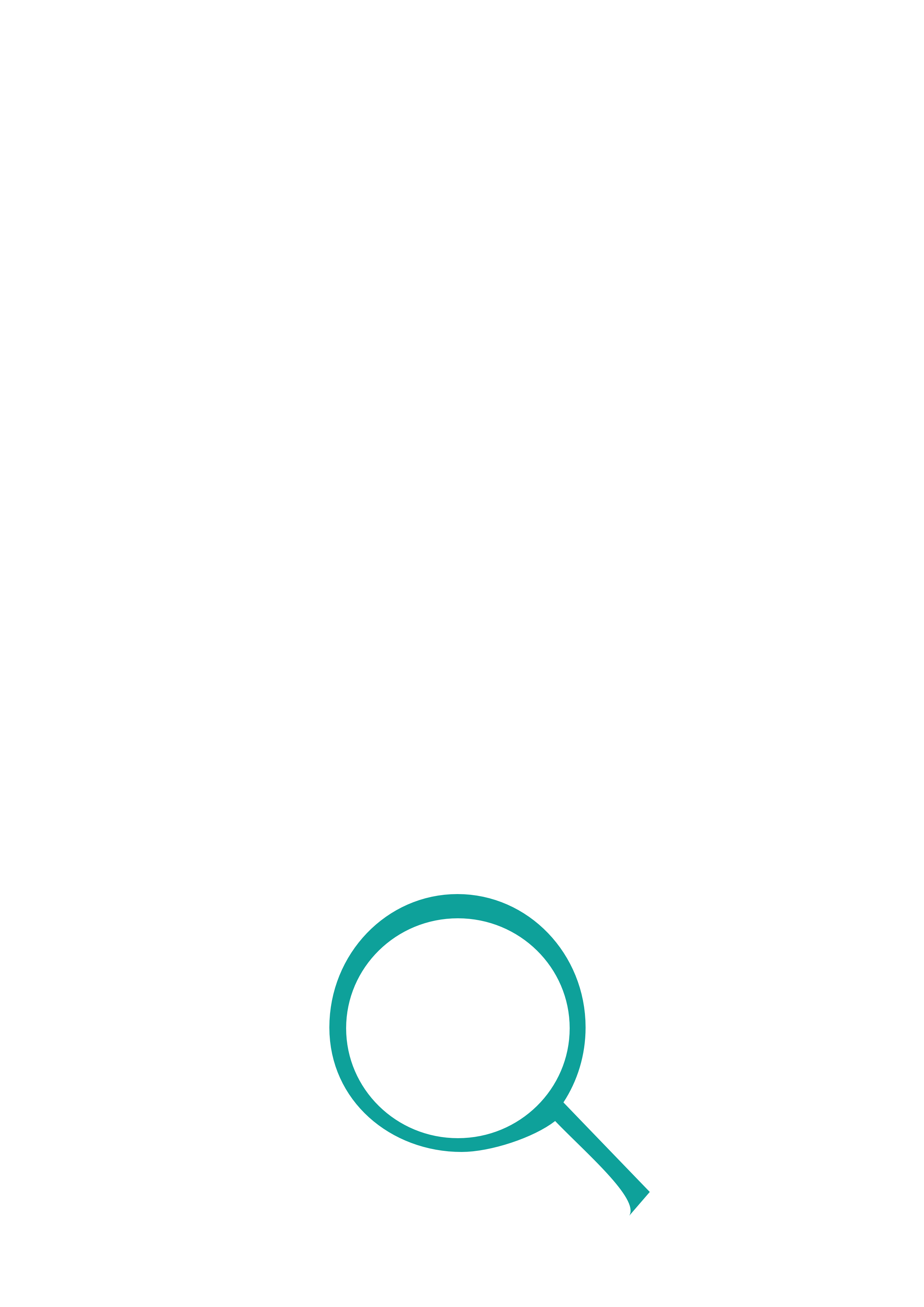 3. Erkläre den Unterschied zwischen diesen beiden Saftflaschen.Wie kann ich mir sicher sein?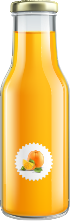 Erweitern / Anreichern / Verlängern mit anderen digitalen Tools:1. Die Entwicklung der menschlichen Nahrung verstehen:https://www.1jour1actu.com/info-animee/alimentation/2. Wie wird Rohrzucker hergestellt? :https://www.youtube.com/watch?v=f16TnqmfS0w3. Wie macht man aus Rote Beete Zucker - ein Dokumentarfilm:https://youtu.be/zAzLW9R5R7Y4. Wie man sich ausgewogen ernährthttps://www.youtube.com/watch?v=YimuIdEZSNY